Minnetonka High School Boys Soccer  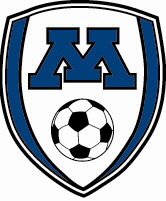 Welcome to the Minnetonka High School Boys Soccer Program!  As the head coach at Minnetonka I am excited to get back to work with the coaching staff and players this season. Our objective is to build upon the past successes of the program and to do our very best in every aspect of the game. We have a truly exciting season ahead, as we will face strong competition at every level.  Please note that, due to the Coronavirus pandemic, our schedules could change dramatically.  As of the drafting of this document (June24, 2020), the MN High School League has not issued any decisions regarding our Fall season.  Please refer to the ANNOUNCEMENTS tab on our team website (www.minnetonkaboyssoccer.com) for updates.  For now, we hope to proceed as follows:Included in this packet is information about our pre-season: Open Gym practices, try-outs, MSHSL policies, lettering, team expectations, and summer preparation. Try-outs begin on Monday, August 17th, 2020 at Minnetonka High School’s Upper Fields, located above Pagel Ice Arena/Center.  Please check the team’s website, www.minnetonkaboyssoccer.com for tryout schedules and further details.  Arrive early and be prepared to play on time.  There are five different levels that one may try-out for: Varsity, Junior Varsity (JV), B-Squad, 9th Grade A and 9th Grade B.  Notification of initial Varsity team placements and/or cuts will be made on Wednesday, August 19th.  Junior Varsity (JV) selections will be announced on Thursday, August 20th, and B-Squad and 9th grade placements will be determined on Friday, August 21st.Please wear appropriate soccer training gear, a gray/white t-shirt, bring water, and bring mandated NOCSAE approved shin guards.  Please make special note of the boxed area below.Shin guards must meet the National Operating Committee on Standards for Athletic Equipment (NOCSAE) standard. NOCSAE shin guards will be stamped or labeled with the NOCSAE logo. They will specify which size is correct for a particular-sized player, making it easy for players, coaches and officials to differentiate which shin guards are to be worn.Kick-Off Picnic & Team Orientation – Tuesday, August 25th at 5:30pm in the MHS CafeteriaThis event will cover information regarding the Activities Department, MSHSL Policies, and high school athletics. Attendance by players and parents is mandatory so that all can learn and understand policies. I will provide an overview of what to expect during the upcoming season.The coaching staff looks forward to seeing everyone in August!  I hope that you enjoy your summer, stay healthy and arrive at try-outs fit and ready to play!Please see our team’s web site for further information: www.minnetonkaboyssoccer.com.With best wishes,Mike Rogers								Boys Head Soccer Coach								Minnetonka High Schooltonkacoachrogers@aol.comMobile: (952) 270-4202(Please read further for more important information on the 2020 season)FALL SPORTS ONLINE REGISTRATION BEGINS JULY 29thRegister online at:  https://1976a.cf.wordwareinc.com. Once there, you will need to “click on” a link directing you to our “NEW” mobile friendly log-in home page. If you have previously registered your student for middle school or MHS athletics or activities, your family log-in is still the same. If you are new to the district or you have never registered your student online for activities or athletics, you will need to create a NEW family log-in. IMPORTANT FOR TRANSFER & FOREIGN EXCHANGE STUDENTS: You cannot register online until you complete the forms located under the Catalog Tab on the registration home page. You must also have a sport qualifying physical on file with the MHS activities office before you can register online.(NOTE: Any freshman starting on the first day of school is NOT considered a transfer student.)REGISTRATION FORMS & FEES & SPORTS PHYSICALSDue one-week prior to the start of the fall season, which begins on Mon., August 17!Required Online Forms. Complete the annual MSHSL eligibility status form, which includes the annual Healthcare Questionnaire and Emergency contact form. NOTE: If you are stopped in the registration process due to a sports physical date issue, please refer to the SPORTS PHYSICAL section below.Required Fees. Pay an annual (one time per school year) participation fee of $75 first, and then the sport/activity fee. To pay via check, please do so please bring it in to the MHS activities office or pay in person at the MHS Bursar’s Office window.Scholarships. Partial and full scholarships are also available for students qualifying for free and reduce-priced meals and need based. Prior to registering, click on the Scholarship Tab for information on how to register. Sports Physicals: ALL Students participating in MSHSL sanctioned sports and also in Cheerleading, Marching Band and Performance Dance teams must have a sports qualifying physical form on file with MHS in order to register.  Exam date must be current (dated within 3 years), and remain current throughout the end of the sport season. Check your student’s SSO/Student Skyward Health Info for their sports physical clearance. If your student needs a new one, you can access the 2020-21 sports qualifying physical .pdf form under the Sports Physical tab at the top of the registration home page and email it to: jane.mcgowan@minnetonkaschools.org or, FAX it to (952) 401-5905, or drop it off (if building access is allowed) in person to the Activities Office, hours are Monday–Friday, 7:30am–4:00pm, most days during the summer.(Please read further for more important information on the 2020 season)General Information Boys Soccer – 2020Our high school season begins in August with Open Gym Practices. The following are some of the highlights ahead of us this season:OPEN GYM PRACTICES: Monday August 10th – Thursday August 131h.  PLEASE CHECK THE TEAM’S WEBSITE FOR LOCATION AND TIMES!  If you have any questions about these sessions, please feel free to call one of the Varsity Captains for 2020:  Hunter Kemnitz, Dylan Olson, Alec Rodriguez.    Please note that these sessions are not mandatory but are highly recommended.                                                                    2020 CAPTAINS                                 Hunter Kemnitz         Dylan Olson        Alec RodriguezTEAM TRYOUTS:  Monday August 17 – Friday August 21st at MHS  (see schedule on the team website). FUNDRAISERS:New: Online Fundraiser (Details to be provided)Soccer Saturday ticket sales (Soccer Saturday is on September 26th)SEASON KICK-OFF PICNIC & ORIENTATION MEETING:  Tuesday, August 25th.5:30pm - 7:30 pm at MHS CafeteriaTHIS IS A MANDATORY EVENT FOR ALL PLAYERS AND PARENTS OF ALL TEAMS to meet coaches, order clothing items and coordinate efforts for the season. SOCCER SATURDAY FUNDRAISER: September 26st SENIOR RECOGNITION:  Join us on Saturday, October 3rd and honor the contributions of our seniors from Varsity and Varsity Reserve!.  The celebration will be held following matches played that day on the upper fields.MN UNITED MATCH:  Players are invited to purchase tickets to attend the MN United match at Allianz Field on Sunday, October 4th.  Bus transportation will be provided and MHS coaches will attend.YEAR END BANQUET:  Details to be announced.This is for Players and Parents of ALL TEAMS. Join us and celebrate our season!TEAM SCHEDULES2020 team schedules are available on the MHS Boys Soccer web site: www.minnetonkaboyssoccer.com.  Official game schedules are posted on the MHS web site www.minnetonkaschools.org.  Please note that these schedules are subject to change – Coaches will alert players and parents as necessary.Minnetonka High School Boys Soccer Expectations 2020Our teams have participated in the Section 2AA Final in five of the past six seasons, and has earned berths in the State Tournament in three of them.  We take great pride in our achievements on the field, but it is more important to exhibit exemplary behavior.  Please carefully review the following expectations:BE ON TIMEEarly is on time and on time is late. Tardiness is a reflection of your commitment to the team and your teammates.  BE PREPAREDHave water, soccer shoes, NOCSAE shin guards, soccer socks, shorts, white or gray t-shirt and your assigned training jersey (provided). Note: Soccer cleats may not be worn inside any building.BEHAVE RESPECTFULLY & OBEY RULESBe a good citizen and display respect of others.  Don’t do anything that will embarrass you, your teammates, the high school, or the community.  Players are expected to follow all MSHSL and MHS rules.  ANY violation will result in consequences assigned by MSHSL policies and the coaching staff. Captains violating MSHSL rules will automatically lose their captaincy permanently.BE COMMITTEDAttendance is a priority.  If for any reason you cannot attend a practice or a game, contact your team’s coach well in advance.  If a practice or game is missed due to voluntary absence, playing time may be drastically reduced.  Family or other elective conflicts need to be discussed with your coach.  Schoolwork that needs to be made-up due to an illness or other excused absence will be excused with prior notification.BE FITFitness is a year-round endeavor.  DO NOT expect to use preseason / try-outs to get into shape.  A player must assume the personal responsibility to be fit. Being unfit could hinder playing time, impact team placement, and result in injury.  Players are encouraged to play as much soccer as possible and to work out individually with the ball.BE RESPONSIBLE FOR YOUR COMMUNICATIONPlayers are to talk to their team’s coach directly regarding any conflict or situation.  Before a parent talks to a coach, the individual player must first contact his coach.  If further discussion is needed, contact Coach Rogers.  Finally, if the conflict or situation is still unresolved, a discussion with the Activities Director will take place.BE A TEAM PLAYERThe Boys Soccer Program is a family.  Everyone is important and needed for success.  Treat others how they want to be treated and accept each for their differences.  Be a part of the solution, not the problem.Behavior/RulesAll players and parents are to be respectful of all players, coaches, referees, and fans.  The use of foul language, harassment, hazing, chemical violations and any other inappropriate behaviors will not be tolerated. Consequences such as limited playing time and/or suspension will be enforced. Players may be asked to leave the team if violations accrue or those violations are deemed inappropriate.  Players are to represent themselves, the soccer program, Minnetonka High School, and their community with the utmost pride and respect.  Above all else, we must be exemplary citizens and make the boys soccer program one that all are truly proud of.Practice Schedule After School StartsThere are morning and afternoon/evening practices prior to the school year.  All teams practice after school once school is in session. Practice times typically last 1 ½ to 2 hours. All teams will have their practice schedules posted on our website.  Always check with your coach for any changes, and check the team website, http://www.minnetonkaboyssoccer.com.Game SchedulesFor the 2020 game schedule, go to www.minnetonka.schools.org.  Please note the field location. This season, we will use our turf fields (Upper Field North and Upper Field South), in addition to the Stadium Field and MHS Lower Field. Team schedules are also posted at www.minnetonkaboyssoccer.com.Roster limits/Playing timeEach team is limited to a maximum of 22 players.  The Varsity team will carry between 16-20 players depending on what the coaching staff deems appropriate for that competitive level.  Varsity and Junior Varsity rosters may change due to the type of game that is being played and how an individual has performed throughout the season.  A varsity player-pool will be established, allowing players to move between Varsity and Junior Varsity throughout the season.  At the discretion of the coaching staff, some players may practice with the Varsity team but gain playing time on the Junior Varsity team.  Players at the 9th, B-Squad and Junior Varsity levels will have the opportunity to play in each game, but only if criteria such as attitude, attendance, and effort have been met.  Varsity playing time is limited to the top players, so playing time is not assured. Varsity Reserve (JV)We refer to our JV team as Varsity Reserve.  This team consists of players who may be asked to play up on Varsity at any time.  Varsity players who are not experiencing significant playing time may be asked to gain experience and play with the Varsity Reserve team from time to time. Team TravelAll players are expected to ride the bus to and from games.  A player may be allowed to travel home only with a parent/guardian and only under special circumstances.  Prior notification and written approval must be made beforehand.  Contact the team’s coach prior to the travel date. Fee List and FormsAll required forms must be completed on-line and recorded by the activities office prior to participation in any try-out, practice, scrimmage, or game. The activity fee for soccer is $92 and a onetime participation fee of $75.   Please have all forms on file prior to the start of the fall season to avoid any missed practice/game time.  Register on or after July 8th at www.minnetonkaschools.org.Event FeesAdmission to JV, B-Squad and 9th grade games are free. The event fees for Varsity games are anticipated to be $7 for adults and $5 for students.Summer PreparationPlayers are strongly encouraged to attend the Minnetonka Strength and Conditioning program and to participate in a non-school sponsored soccer program, although not mandatory. Players should be working on individual strength, flexibility, speed, agility, and endurance.  Technical skills, tactical decisions, and speed of play are vital areas that determine one’s team level placement.  One should strive to arrive for try-outs in top physical and technical form.Uniforms/Equipment - ALL soccer players must use NOCSEA approved shin-guards.  Size is determined by the length of a player’s shin and come with a color code.  A player may be disqualified from a game if not properly equipped.  Uniforms (shorts and jerseys) are issued when team placements are determined.  All players will need to purchase their socks. Team socks will be made available to purchase at the Kick-off Banquet at a discounted price.  It is the responsibility of the individual player to see that all borrowed equipment is returned to the activities office within one week of the final game of the season.  An equipment return day will be scheduled to help players return items.  Items that are lost, damaged, or not returned will need to be replaced at the player’s expense.  Parking permits and/or grades might not be granted to those players failing to return all uniform items.Lettering CriteriaLetters are awarded to varsity players who have contributed to a minimum of 3 games whether they are on the bench or in the game.  This includes play-offs and state tournament games, but excludes scrimmages.  Seniors who have contributed to the program for 3 or more years and play on the junior varsity (JV) and have contributed on the field and/or in practices will also be awarded a letter.FundraisingAll fundraising events and activities are usually generated, organized and carried out by the players and parents. The captains and parents typically head up such projects.  Details will follow as to what type of activities will take place.  Scheduled events will be posted on the team web site, www.minnetonkaboyssoccer.com.  Our main fundraising events this fall will be our new online promotion and Soccer Saturday.AwardsAll-State, All-Metro, and All-Conference awards are voted on by area coaches. Selected players are given a plaque or certificate.  Team awards are assigned through a player voting system whereby players may nominate any teammate for any number of awards.  Team award categories may include MVP, MIP, Offensive MVP, Defensive MVP and Most Inspirational Player. These awards are given out at the end of the season banquet.BanquetThe end of the season banquet is an occasion where the players, parents, team managers, coaches, and fans gather to celebrate the season.  The banquet takes place in November after the season ends and typically lasts around 2 hours at a location to be determined.  Season awards are presented and memories and farewells are shared. The cost of the evening is partially subsidized through fund-raising activities. JOIN OUR DISTRIBUTION LISTPLAYERS & PARENTS:  If you would like to be on our distribution list for the fall, please submit the following information to boyssoccerminnetonkahs@gmail.com:Player’s name:_______________________________________Entering Grade Level:  ________________________________Player’s email address: ________________________________Parent’s Name: _______________________________________Parent’s email address: _________________________________Home phone number: _________________________________Player’s cell phone number: _____________________________Parent’s cell phone number: _____________________________This information will be used exclusively for the purpose of communicating with our MHS Boys Soccer players, parents and coaches.  